Mlađi uzrast: 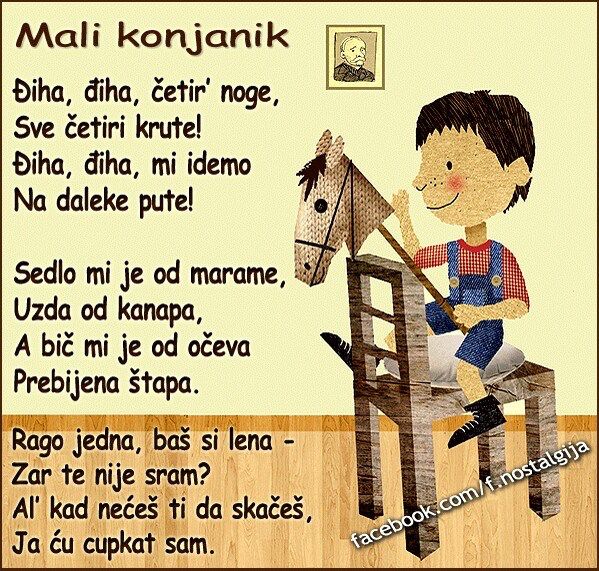 Svaki veliki junak je bio dete i najpre se igrao junaka. Pročitaj pesmu iz ,,Riznice” Jovana Jovanovića Zmaja koja je obeležila detinjstvo gotovo svakog srpskog deteta.Odgovori na pitanja:1.           Prepiši pesmu.2.	Šta radi ovaj dečak?3.	Kakvog konja od jaše?4.	Šta je neobično u oboj pesmi?5.	Šta dečak zamišlja?6.	Čega  najviše voliš da se igraš?7.	Šta bi voleo (volela) da budeš kada porasteš?